尼康生物影像中心超分辨激光扫描共聚焦显微镜线上培训通知超分辨A1RsiHD25激光扫描共聚焦显微镜近期进行了升级，相较与常规的共聚焦显微镜，它的优势主要体现在：1.超灵敏的GaAsP检测器，可以对弱样品成像，活细胞样品低毒性成像；2.基于共聚焦的ER(Enhanced Resolution)超分辨率模式，可以将共聚焦分辨率提高1.5倍（XY）到1.7倍（Z）；3.25mm的超出同类仪器近一倍的更大视野；4.高质量的快速共振扫描模式。培训仪器：超分辨激光扫描共聚焦显微镜培训内容：共聚焦显微镜开关机、荧光图像采集、三维层扫、活细胞timelapse、大图拼接、多点采集、反卷积等。培训时间：2020年4月1日（周三）14:00-15:30培训方式：线上培训-腾讯会议（报名截止后会通过邮箱将会议链接发送至您邮箱）报名截止时间：2020年3月31日16:00联系方式：wangjinyu@mail.tsinghua.edu.cn  王老师报名方式：点击链接：http://training-nikon-image-center.mikecrm.com/olMZzTM或扫描二维码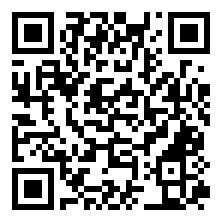 生命科学学院尼康生物影像中心细胞影像中心生物医学测试中心